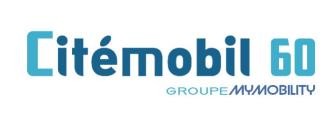 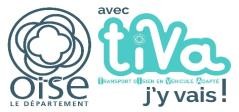 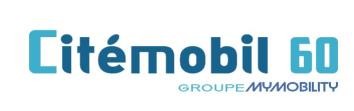 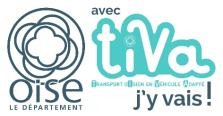 DEMANDE DE RESERVATION TIVADEMANDE DE RESERVATION TIVADEMANDE DE RESERVATION TIVADEMANDE DE RESERVATION TIVALes cases grisées sont destinées aux agents du service TIVALes cases grisées sont destinées aux agents du service TIVALes cases grisées sont destinées aux agents du service TIVALes cases grisées sont destinées aux agents du service TIVADate de la demande :Date de réception :Civilité :Numéro d’adhérent :Nom :Prénom :Vous souhaitez une réponse par : mail, téléphone, sms, courrier *Vous souhaitez une réponse par : mail, téléphone, sms, courrier *Votre contact pour la réponse (tél., mail, etc.) :Votre contact pour la réponse (tél., mail, etc.) :Motif de la demande * :Professionnel, Santé, Loisirs*Autre (précisez) :Autre (précisez) :Accompagnant : OUI - NON *Si OUI, précisez le nom et prénom :Si OUI, précisez le nom et prénom :Obligatoire : OUI - NON *Date de départ :Heure de départ souhaitée :Adresse de départ : (Préciser la rue, numéro de rue, bâtiment, interphone, code de porte…)Code postal :Ville :Adresse d’arrivée :Code postal :Ville :Souhaitez-vous un retour ?OUI - NON *Horaire de retour (départ) :Remarques :Pour les transports réguliersPour les transports réguliersPour les transports réguliersPour les transports réguliersDate de début :Date de fin :Jours de fonctionnement :Lundi – Mardi – Mercredi – Jeudi – Vendredi – Samedi – Dimanche *Lundi – Mardi – Mercredi – Jeudi – Vendredi – Samedi – Dimanche *Lundi – Mardi – Mercredi – Jeudi – Vendredi – Samedi – Dimanche *Traité par :Réponse donnée le :Réponse donnée le :Statut :Signature de l’adhérent :* Rayez les mentions inutiles* Rayez les mentions inutiles* Rayez les mentions inutiles* Rayez les mentions inutiles